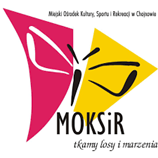 WNIOSEK RODZICÓWdziecka uczęszczającego na zajęcia organizowane przezMOKSiR w Chojnowie w okresie epidemii COVID-191. Po zapoznaniu się z Procedurami Bezpieczeństwa (zakładka: COVID19), wyrażam zgodę na uczęszczanie mojego dziecka do MOKSiR w Chojnowie.              …………………………………………………………………………….                   Imię i nazwisko dziecka oraz rok urodzenia      2. Wyrażam zgodę na badanie temperatury ciała mojego dziecka.Szybki kontakt z rodzicami dziecka/opiekunami prawnymi – w razie potrzeby  tel.: ………………………………... Jednocześnie oświadczam, że jestem świadoma/y konsekwencji związanych z istnieniem ryzyka zarażeniem koronawirusem COVID-19 w związku z przebywaniem dziecka wśród rówieśników i ryzyko zarażenia swoich najbliższych oraz pracowników MOKSiR w Chojnowie. Oświadczam,  że dziecko nie ma przeciwskazań zdrowotnych do uczestniczenia w zajęciach.          Chojnów, dn. ……………………..            ………………………………………………...                              	 	 	 	 	 	 Podpis rodzica/opiekuna prawnegoOŚWIADCZENIEZgodnie z wytycznymi Ministra Kultury i Dziedzictwa Narodowego, Ministra Rozwoju i Głównego Inspektora Sanitarnego Ja, niżej podpisana/podpisany oświadczam, że według swojej najlepszej wiedzy, nie jesteśmy (ja i moje dziecko) osobami zakażonymi oraz nie przebywamy na kwarantannie lub pod nadzorem epidemiologicznym.Jednocześnie udostępniam swoje dane osobowe w celu poinformowania mnie na wypadek stwierdzenia u któregoś z uczestników zakażenia SARS-CoV-2, w celu ułatwienia powiatowej stacji sanitarno-epidemiologicznej dochodzenia epidemiologicznego na wypadek wykrycia, że osoba zakażona była obecna w tym dniu na zajęciach.     Chojnów, dn. ……………………..                     ………………………………………………...                              	 	 	 	 	 	    Podpis rodzica/opiekuna prawnego